Diploma StatementPlace, dateRe: name studentDate of birth: dd-mm-yyyyTo whom it may concern,This is to certify that name student is currently a student at name secondary school and will take his/her exams in the following subjects:------He/she is expected to graduate on dd-mm-yyyy with the following diploma: name official diploma in the original languageSigned by,nameemail addresssignature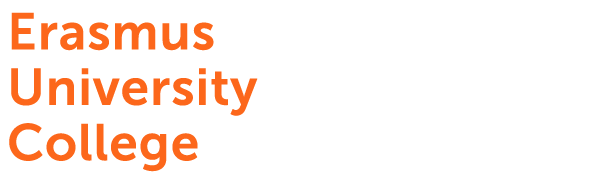 